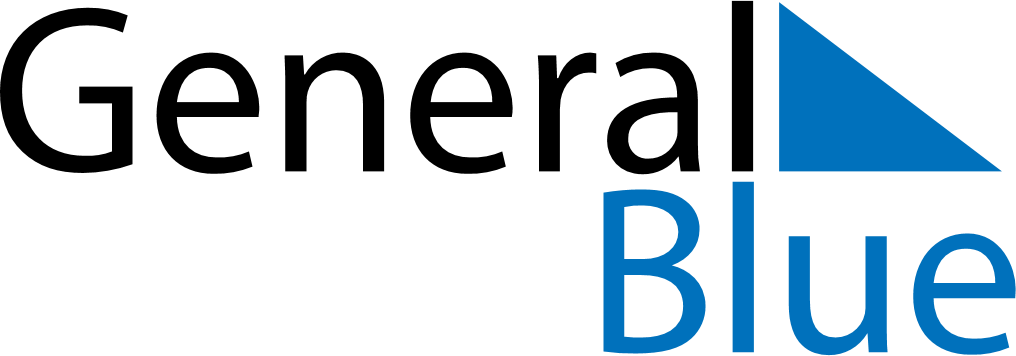 September 2026September 2026September 2026September 2026NicaraguaNicaraguaNicaraguaMondayTuesdayWednesdayThursdayFridaySaturdaySaturdaySunday123455678910111212131415161718191920Battle of San JacintoIndependence Day2122232425262627282930